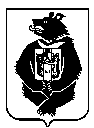 АДМИНИСТРАЦИЯЧЕКУНДИНСКОГО  СЕЛЬСКОГО  ПОСЕЛЕНИЯВерхнебуреинского муниципального районаХабаровского краяПОСТАНОВЛЕНИЕ01.10.2018 № 30    с.ЧекундаОб утверждении Плана устранения невостребованных и неэффективных льгот (пониженных ставок) по земельному налогуРуководствуясь письмом администрации Верхнебуреинского муниципального района от 27.04.2017 г. № 01-20-1960 «Об устранении невостребованных и неэффективных льгот (пониженных ставок) по земельному налогу», администрация Чекундинского сельского поселенияПОСТАНОВЛЯЕТ:1. Утвердить План Чекундинского сельского поселения Верхнебуреинского муниципального района по устранению с 01.01.2019 г. неэффективных налоговых льгот, и оптимизации налоговых льгот (пониженных ставок) по земельному налогу.2. Контроль за исполнением настоящего постановления оставляю за собой4. Настоящее постановление вступает в силу после его опубликования и обнародования.Глава сельского поселения				               А.И. ЗацемирныйПЛАНЧЕКУНДИНСКОГО СЕЛЬСКОГО ПОСЕЛЕНИЯ ВЕРХНЕБУРЕИНСКОГО МУНИЦИПАЛЬНОГО РАЙОНА ПО УСТРАНЕНИЮ С 01 ЯНВАРЯ 2019 Г. НЕЭФФЕКТИВНЫХ НАЛОГОВЫХ ЛЬГОТ, И ОПТИМИЗАЦИИ НАЛОГОВЫХ ЛЬГОТ (ПОНИЖЕННЫХ СТАВОК) ПО ЗЕМЕЛЬНОМУ НАЛОГУУТВЕРЖДЕНПостановлением  администрации Чекундинского сельского поселения от 01.10.2018 № 30_______N п/пМероприятиеСрок исполненияОтветственный исполнитель, соисполнитель1.Проведение анализа востребованности и эффективности налоговых льгот и пониженных налоговых ставок оценки эффективности налоговых льгот при взаимодействии с администрацией Верхнебуреинского муниципального районаIII квартал 2018А.И. Зацемирный2.Проведение оценки эффективности налоговых льгот за 2016 год в соответствии с Порядком оценки эффективности налоговых льгот, утвержденных МНПАв срок, установленный ПорядкомА.И. Зацемирный3.Составление проекта МНПА о внесении изменений в положение о земельном налоге в части оптимизации налоговых льгот, устранения неэффективных налоговых льгот и увеличения заниженных налоговых ставокIII квартал 2018 г.А.И. Зацемирный4.Представление результатов проведенной оценки эффективности налоговых льгот за 2017 год в Чекундинском сельском поселении, а также оценки налоговых льгот на период 2018 - 2021 гг. в Совет депутатов Чекундинского сельского поселения в составе основных направлений налоговой политики на 2019 год и плановый период 2020 - 2021 гг.декабрь 2018 г.А.И. Зацемирный